Special Education Department Chair AgendaSeptember 13, 2017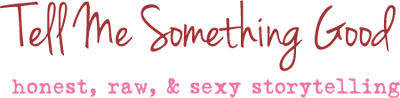 TopicAdditional InformationNotesWelcome & IntroductionsNew Department Chairs:Arielle Wilson - DWEDepartment Chair Roles & ResponsibilitiesHave you assigned a mentor for new teachers?Case Manager lists need to be sent to Misti/Michele ASAP and updated each 9 weeksCameras In ClassroomUpdate- PamReferrals & CART processPam-revised form- tracking all initial FIE’sARD procedures & espedeSped ARD UpdatesSteps for Completing/Processing an IEP Amendment*Official school business should NEVER happen through Text messagesDRAFTHandout-Teachers initiate the DRAFT after goals from current ARD have been updated and ArchivedARD invites &  ARD Calendar-Invitations to ARDs through Outlook Calendar-ARD calendar – Shared Outlook Calendar  (at least 1 month at a time)STAARTETN- September 12, 2017Important Changes to Texas Assessment Program (document on Weebly)Special Ed 101 TrainingsRegion 20 Online Training must be completed by Friday, September 15th Plans for future trainings (CANVAS)*Services & Transportation*Accommodations/Modifications*IEP Amendments*State AssessmentMake sure a copy of the certificate from Region 20 is sent to Misti/Michele Special Programs Guidelines- procedures for placing students in more restrictive settings (STAFF Portal/RFAs)Budget- Teacher allotment sheets - Kroger PO’s- PPCD, SLC, SLS, FLS, Life Skills, PASS, TLC- Personal Care Services- Paula P will train new staff- Paras paid with federal fundsTransportation Form-all 2017-2018 forms have been completed-new/changing transportation forms only-we will review ALL forms at the end of the year- please add info to help transportation with size or weight when student needs harnesses or car seatsCBI Procedures (Community Based Instruction)-JH and HS 1 per month- Elementary 1 per 9 weeks-all approved by Pam-follow guidelines set in the CBI manualAssistive TechnologyElizabeth Stone will be serving with assistive technology 2-3 days per week this year.She can be reached at ext. 87158.Progress Monitoring- make sure you are doing some form of assessment- AIMS web- Brigance- STAR Math and Reading at all elementary-PLAAFP needs to reflect student functional levelsRead 180 & System 44-current versions still work (could go away anytime)October Para In-Service-October 9th @ North Campus  - Related Services will be hosting the full day trainingAutism SatelliteHandout sent in AugustOctober 26th & February 20th in Webster from 9-11:30 or 12:30-3:00Can select either session timeIf you have a conflict you can attend a different date/site Co- Teach TrainingSeptember 18th – returning teamsPlease have your teachers register for either the AM or PM session.Resources(handouts on Weebly from August)- DC & Specialized Programs lists- Special Services Staff Assignments- CPI Schedule – All trainings are “Enhanced”- Consultant Information - SS meeting dates-Autism Satellite Dates-ESY Flow Chart- IEP update Chart (10/13 ; 12/20 ; 3/9 ; 5/25)- Para & school calendars- Folder Access/Confidentiality forms